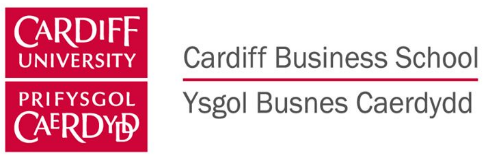  ****    Call for Papers    ****The 2nd International Cardiff Fintech Conference Cardiff Business School, 8-9 November 2023The Cardiff Fintech Research Group is pleased to announce its 2nd International Fintech Conference taking place in person at Cardiff Business School on Wednesday 8 and Thursday 9 November 2023.The objective of this conference is to discuss cutting-edge fintech research that offers insights into the opportunities and challenges for fintech development. We are committed to providing a forum for the exploration of all topics related to financial technology. We select high-quality papers and facilitate in-depth presentations and discussions. Our conference last year featured many novel papers from leading institutions in the US, Canada, UK, Ireland, France, Germany, Netherlands, Belgium, Sweden, India and Singapore.We welcome submissions from all areas of financial technology, including but not limited to big data, blockchain and cryptoassets, central bank digital currencies, decentralised finance, computer-assisted textual analysis, crowdfunding, digital and open banking, digital wealth management, machine learning and artificial intelligence, as well as behavioural, sustainability and governance issues related to fintech . Both theoretical and empirical papers are welcome.Submission Deadline 			15 September 2023To make a submission, please email your paper to cfrg@cardiff.ac.uk by 15 September 2023. Please submit a single PDF file including all author details. Submissions will be reviewed on a rolling basis, and early submissions are encouraged.  Distinguished Keynote Speakers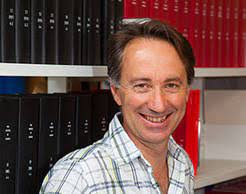 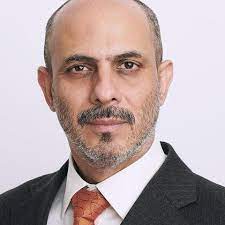 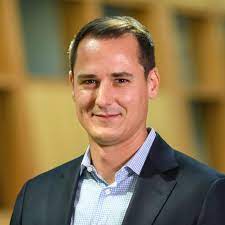 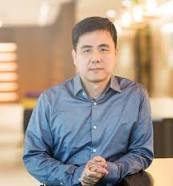 Journal AffiliationsPresenters at the conference are welcome to contribute to a special issue of The European Journal of Finance titled Fintech and Financial Markets, with a submission deadline of 31st March, 2024. The Guest Editors for the special issue are Arman Eshraghi (Cardiff), Andrew Urquhart (Reading) and Qingwei Wang (Cardiff).Selected conference papers may be also invited for submission to the following journals:Finance Research Letters (Impact Factor: 10.4) International Review of Financial Analysis (Impact Factor: 8.2)Global Finance Journal (Impact Factor: 5.2) International Review of Economics and Finance (Impact Factor: 4.5)Journal of Chinese Economic and Business Studies (CiteScore: 2.0)Conference Chairs Arman Eshraghi 		Cardiff Business SchoolQingwei Wang 			Cardiff Business School Yizhi Wang			Cardiff Business SchoolProgramme Committee Timothy Edwards		Cardiff Business School Hossein Jahanshahloo 		Cardiff Business SchoolYingli Wang 			Cardiff Business SchoolMaggie Chen 			School of Mathematics, Cardiff UniversityAnqi Liu 			School of Mathematics, Cardiff UniversityYuhua Li			School of Computer Science, Cardiff UniversityPeter Burnap			School of Computer Science, Cardiff UniversityPadraig Corcoran		School of Computer Science, Cardiff University Omer Rana			School of Computer Science, Cardiff University______________________________________________________________________We look forward to your submissions and to seeing you in Cardiff!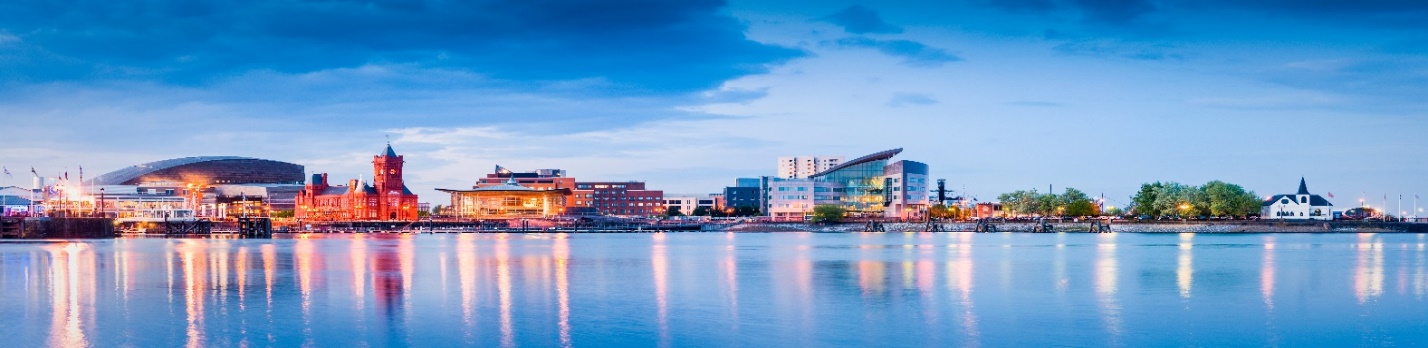 For any questions, contact us at cfrg@cardiff.ac.uk